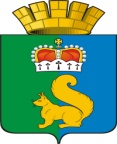 ПОСТАНОВЛЕНИЕАДМИНИСТРАЦИИ ГАРИНСКОГО ГОРОДСКОГО ОКРУГА	В соответствии с приказом Министерства физической культуры и спорта Свердловской области от 29.05.2017 № 295/ос, руководствуясь Уставом Гаринского городского округа,ПОСТАНОВЛЯЮ:	1. Внести в постановление главы Гаринского городского округа от 14.04.2015 г. № 156 «Об общественном совете по физической культуре и спорту при администрации Гаринского городского округа» (с изменениями от 20.01.2016 № 17, 01.11.2016 № 325, 04.08.2017 № 164, 19.07.2018 № 156, 09.01.2019 № 3, 06.06.2019 № 240, 30.07.2020 № 255) следующие изменения:	1.1. Состав Общественного совета по физической культуре и спорту при администрации Гаринского городского округа изложить в новой редакции (Приложение №1).	2. Признать утратившим силу: 	Постановление администрации Гаринского городского округа от 30.07.2020 № 255 «О внесении изменений в постановление главы Гаринского городского округа от 14.04.2015 № 156 «Об общественном совете по физической культуре и спорту при администрации Гаринского городского округа».	3. Настоящее постановление вступает в силу с момента подписания.	4. Контроль за исполнением настоящего постановления возложить на первого заместителя главы администрации Гаринского городского округа Т.В. КаргаевуПриложение № 1к постановлению администрацииГаринского городского округаот 10.01.2024 г. № 9СОСТАВОбщественного совета по физической культуре и спорту при администрации Гаринского городского округа 10.01.2024 г.п.г.т. Гари№ 9№ 9О внесении изменений в постановление главы Гаринского городского округа от 14.04.2015 № 156 «Об общественном совете по физической культуре и спорту при администрации Гаринского городского округа»О внесении изменений в постановление главы Гаринского городского округа от 14.04.2015 № 156 «Об общественном совете по физической культуре и спорту при администрации Гаринского городского округа»Глава Гаринского городского округа     С.Е. ВеличкоПредседатель Общественного совета:Председатель Общественного совета:Председатель Общественного совета:Председатель Общественного совета:КаргаеваТатьяна Валентиновна--первый заместитель главы администрации Гаринского городского округаСекретарь Общественного совета:Секретарь Общественного совета:Секретарь Общественного совета:Секретарь Общественного совета:ЖебряковаКсения Игоревна--ведущий специалист администрации Гаринского городского округа Члены Общественного совета: Члены Общественного совета: Члены Общественного совета: Члены Общественного совета:КашеваровНиколай ТимофеевичКашеваровНиколай Тимофеевич-культорганизатор МКУК «Культурно-досуговый центр» Гаринского городского округаМерзляковаНаталья ЛеонидовнаШимоваНаталья ДмитриевнаМерзляковаНаталья ЛеонидовнаШимоваНаталья Дмитриевна--директор МКУ «Информационно-методический центр» Гаринского городского округаначальник МКУК «Культурно-досуговый центр» Гаринского городского округаКузевановКонстантин ВладимировичКузевановКонстантин Владимирович-директор отделения МКУ ДО ДДТ ДЮСШ ЛукояновАндрей АнатольевичЛукояновАндрей Анатольевич-тренер-преподаватель отделения МКУ ДО ДДТ ДЮСШСтарцеваЮлия НиколаевнаСтарцеваЮлия Николаевна-тренер-преподаватель отделения МКУ ДО ДДТ ДЮСШГанинНиколай НиколаевичГанинНиколай Николаевич-заведующий Андрюшинским территориальным органом администрации Гаринского городского округа